BRIDGWATER AMATEUR SWIMMING CLUBLong Distance 400m & 1500m Freestyle Club Championships 2019ENTRY FORMASA Number		All events will be held at Trinity Sports and Leisure Centre. Warm-up 6.30 pm PROMPT.Closing date for entries: Friday 17th May 2019.STRICTLY NO LATE ENTRIESEntry fee £2.50 per event: No of events …	£…………  Total…………….Payment can be made by cash or Bank Transfer to fees account Sort code 30 99 51 Account Number 00734056 (Bacs payment must be made within 48hrs of submission or your entry maybe withdrawn). Please note that entry fees will still be payable even if the swimmer does not attend on the day. Please either print your form and hand into the front desk on a Friday evening or hand the completed form to Gin Towells or myself  Debbie Robins or you can email it to me at somersetstones@btinternet.comFriday 31st May 2019Friday 31st May 2019Friday 31st May 2019Event√Submitted time400m Free1500m Free (open to boys & girls)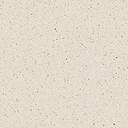 